THÔNG BÁOVề việc địa điểm và danh sách phân công 
buổi báo cáo Thực tập tốt nghiệp Thông báo tới tất cả các bạn sinh viên các thông tin cần thiết để tham gia buổi báo cáo thực tập tốt nghiệp HK2 20-21 cụ thể như sau:Hình thức báo cáo: trực tuyến thông qua Google meetLink hội đồngHội đồng 1: Link Google meet: meet.google.com/ecs-erqw-uvpHội đồng 2: Link Google meet: meet.google.com/tmp-vkus-tavHội đồng 3: Link Google meet: meet.google.com/ovx-stqx-unvHội đồng 4: Link Google meet: meet.google.com/evq-masp-qbvHội đồng 5: Link Google meet: meet.google.com/roo-djjn-hrjThời gian: (Sinh viên truy cập vào Google meet trước 30 phút để điểm danh)Lưu ý:Khi tham gia buổi báo cáo, sinh viên thực hiện đúng và đầy đủ các nội dung sau:Sinh viên từng hội đồng phải truy cập vào đầy đủ mổi buổi để điểm danh. Nếu trong buổi báo cáo ngày 23/07/21 chưa hết sẽ tiếp tục báo cáo vào ngày 25/07/21Chuẩn bị các nội dung trình bày, chương trình, phần mềm … liên quan đến kết quả thưc tập nếu cóChuẩn bị máy tính + ổ cắm điện và các thiết bị cần thiết để báo cáo.Trang phục: Nam: Quần tây, áo sơ mi trắng, giày hoặc dép quai hậu. Nữ: Quần tây hoặc váy đen, áo sơ mi trắng, giày hoặc dép quai hậu. Nếu không đúng đồng phục sẽ bị trừ điểm tham gia trình bày. Sinh viên tham gia báo cáo theo đúng thứ tự danh sách Khoa đã đăng nếu không đúng coi như tự ý bỏ và sẽ không được tham gia báo cáo trong buổi tiếp theo.Rất mong các bạn sinh viên lưu ý và thực hiện nghiêm túc các nội dung để phù hợp với tính hình hiện tại. Khoa Công nghệ thông tin tuyệt đối sẽ không giải quyết cho những trường hợp vi phạm. KHOA CNTT 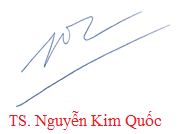 TRƯỜNG ĐẠI HỌC NGUYỄN TẤT THÀNHKHOA CÔNG NGHỆ THÔNG TIN-----****-----       CỘNG HOÀ XÃ HỘI CHỦ NGHĨA VIỆT NAMĐộc lập - Tự do – Hạnh phúc------****-----                   TPHCM, ngày    tháng    năm 2021HỘI ĐỒNGThời gian bắt đầu 23/07/2021(Chiều thứ 6)Thời gian bắt đầu 25/07/2021(Chiều chủ nhật)GHI CHÚ113h00-2-13h00313h0013h00415h3013h00513h0013h00